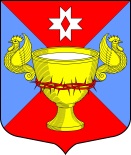 Совет депутатов                                                                                                                муниципального образования Лаголовское сельское поселение муниципального образования Ломоносовский муниципальный  район  Ленинградской  области четвертого созыва                                                        Р Е Ш Е Н И ЕОб утверждении плана работы Совета депутатов 
муниципального образования Лаголовское сельскоепоселение  Ломоносовского муниципального районаЛенинградской области  на 2021 год	Рассмотрев и обсудив проект решения о плане работы Совета депутатов Лаголовского сельского поселения, предложенный Главой поселения, а также предложения по включениям в план работы, поступившие от депутатов поселения, Совет депутатов РЕШИЛ:Утвердить план работы Совета депутатов  муниципального образования Лаголовское сельское поселение на 2021 год, согласно приложению.Дополнения и изменения плана работы вносить по мере необходимости на заседаниях Совета депутатов поселения.Решение подлежит опубликованию  и размещению на официальном сайте поселения в сети «Интернет»Контроль за выполнением данного решения оставляю за собойГлава муниципального образования Лаголовское сельское поселение                                                   С.В. РогачеваПриложение № 1             к    решению  совета  депутатов               муниципального     образования Лаголовское сельское поселение                                                                      от 15.02.2021 г. №4план работы Совета депутатов  муниципального образования Лаголовское сельское поселение  на 2021год.:15.02.2021 г.№4№ П/ПНазвание мероприятияСрок          проведения           Докладчики    1.Отчеты Глав МО Лаголовское сельское поселение перед представительным органом МО Лаголовское СПянварьГлава МО Лаголовское СПГлава МА МО Лаголовское СП2.Об установлении порогового значения размера дохода, приходящегося на каждого члена семьи (одиноко проживающего гражданина) и стоимости имущества, находящегося в собственности членов семьи (одиноко проживающего гражданина) и подлежащего налогообложению, для признания граждан малоимущими в целях постановки на учет и предоставления малоимущим гражданам, признанными нуждающимися в жилых помещениях, жилых помещений муниципального жилищного фонда  по договорам социального найма на территории муниципального образования Лаголовское сельское  поселение Ломоносовского муниципального района Ленинградской  области.февральГлава МА МО Лаголовское СП3. Утверждение Порядка принятия в соответствии с гражданским законодательством Российской  Федерации решения о сносе самовольной постройки или ее привидение в соответствие с предельными параметрами разрешенного строительства, реконструкции объектов капитального строительства, установленными правилами землепользования и застройки, документацией по планировке территории, или обязательными требованиями к параметрам объектов капитального строительства, установленными федеральными законами»мартГлава МО Лаголовское СП    4. Утверждение отчета об исполнении бюджета МО Лаголовское сельское поселение доходов и расходов и отчета о численности муниципальных служащих органов  местного самоуправления и о фактических затратах на их денежное содержание за 2020год.                 март Главный бухгалтер администрации МО Лаголовское СП5.Отчет об исполнении бюджета МО Лаголовское сельское поселение доходов и расходов и отчет о численности муниципальных служащих органов местного самоуправления, работников муниципальных учреждений и о фактических затратах на их денежное содержание за 1 квартал 2021года.              апрельГлавный бухгалтер администрации МО Лаголовское СП6.Отчет об исполнении бюджета за первое полугодие и отчет о численности муниципальных служащих органов  местного самоуправления и о фактических затратах на их денежное содержание за  первое полугодие 2021года               июльГлавный бухгалтер администрации МО Лаголовское СП7.О готовности предприятий жилищно-коммунальной сферы к зимнему отопительному периоду 2021-2022 годов           сентябрьГен. директор АО «ИЭК» –Генеральные директоры  действующих на территории поселения управляющих компаний8.Отчет об исполнении бюджета МО Лаголовское сельское поселение доходов и расходов и отчет о численности муниципальных служащих органов  местного самоуправления и о фактических затратах на их денежное содержание за  девять месяцев 2021 года            октябрьГлавный бухгалтер администрации МО Лаголовское СП  9.Об установлении земельного налога на территории Мо Лаголовское СП на 2022год.             октябрьГлава администрации МО Лаголовское СП.  10.Об установлении  на территории муниципального образования Лаголовское сельское поселение налога на имущество физических лиц  на 2022год.           октябрьГлава администрации МО Лаголовское СП.11.О бюджете МО Лаголовское СП на 2022 год и плановые 2023-2024 годы (первое чтение)            ноябрьглавный бухгалтер администрации МО Лаголовское СП12.О бюджете МО Лаголовское СП на 2022 год  и плановые 2023-2024 годы (второе и третье окончательное чтение)            декабрьглавный бухгалтер администрации МО Лаголовское СП13.Проведение внеочередных заседаний Совета депутатовВ течение годаГлава муниципального образования;Депутаты14.Опубликование (обнародование) принятых решенийВ течение годаГлава муниципального образования15. Предоставление МНПА для включения в регистр МНПА Ленинградской областиВ течение годаГлава муниципального образования16.Организационная и информационная работа с населениемВ течение годаГлава муниципального образованиядепутаты17.Участие в подготовке к проведению  плановых мероприятий в поселении В течение годаГлава муниципального образованиядепутаты18.Работа депутатских комиссийВ течение годаГлава муниципального образованиядепутаты